   Zápis ze 47. schůze Rady obce konané 29.3.2018 v 18.30 hod.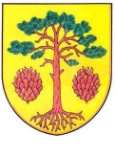 Přítomni: J. Březka, B. Křížová, Mgr. M. Chalupa, P. Viliš, Nepřítomni: ing. L. DostálováProgram:MAPPracovní místa VPPJednání: Jednání zahájil starosta obce v 18.30. hod.MAPUsnesení č. 1/47 RO: RO schvaluje Místní akční plán rozvoje vzdělávání na území ORP Velké Meziříčí.Hlasování 4-0-0VPPUsnesení č. 4/47 RO:  Protože pracovní místa v rámci MAS, schválená na minulém jednání RO bude možné zřídit až později během roku, schvaluje RO vytvořit ještě 2 místa VPP od 1.5. 2018 na jeden celý a jeden zkrácený úvazek.Hlasování 4-0-0Závěr jednání v 19. hod.  			Blanka Křížová 				Josef Březka			místostarostka obce				starosta obce